Publicado en Barcelona el 21/02/2017 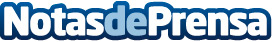 La FinTech barcelonesa ID Finance capta 50 millones de financiaciónID Finance, empresa FinTech internacional especializada en online lending y credit scoring, cuya sede central se encuentra en Barcelona, ha captado 50 millones de dólares en deuda (que incluyen 15 millones de dólares del TransKapitalBank) tras haber triplicado sus ingresos en 2016Datos de contacto:Medios ID FinanceNota de prensa publicada en: https://www.notasdeprensa.es/la-fintech-barcelonesa-id-finance-capta-50 Categorias: Finanzas Emprendedores E-Commerce http://www.notasdeprensa.es